السيرة الذاتية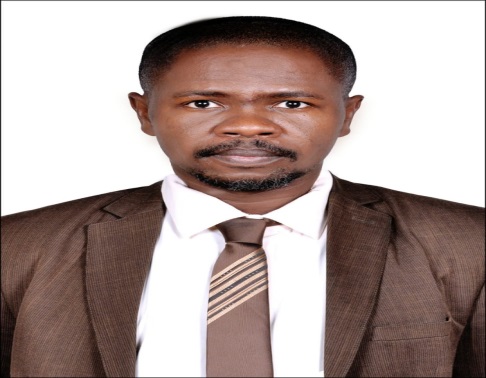 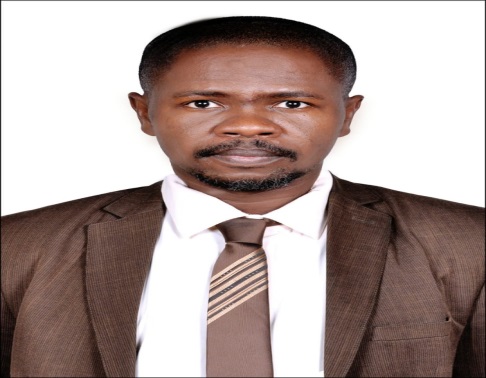 1-المعلومات الشخصية:2-التخصص العلمي والاهتمامات البحثية:3-المؤهِّلات العلمية:4- المؤلَّفات والإنتاج العلمي والإبداعي:5- البحوث المنشورة:7-الدورات التدريبة والندوات والورش:8-الدورات التدريبة التي أعطيتها:9- الدراسات العليا:10- المشاركة في المؤتمرات والملتقيات والمحاضرات والمهرجانات العلمية والأدبية:11-الوظائف والخبرات العملية والمناصب الإدارية (مرتبة زمنيًّا تصاعديًّا):12- الجوائز وشهادات التقدير والتكريم:13- العضويات والاشتراكات الأدبية والعلمية:14- خدمة الجامعة والمجتمع:15- معلومات أخرى:عضو عدد من اللجان العلمية والتحضيرية والتنسيقية لمؤتمرات دولية.محكّم بالمجلّات العلميّة الآتية:( مجلة جامعة القرآن الكريم وتأصيل العلوم بالسودان التي تصدرها عمادة البحث العلمي ، مجلة كلية اللغة العربية بجامعة القرآن الكريم وتأصيل العلوم بالسودان، مجلة جامعة الجزيرة للعلوم التربوية والإنسانية بالسودان، مجلة جمعية كليات الآداب والعلوم الإنسانية السودانية، مجلة بحوث الصادرة عن مركز لندن للبحوث والاستشارات بالمملكة المتحدة، مجلة القلزم، مجلة أريد للعلوم الإنسانية والاجتماعية، مجلة الأستاذ للعلوم الإنسانية والاجتماعية الصادرة عن كلية التربية بجامعة بغداد/العراق).ممتحن لرسائل الدراسات العليا بهذه الجامعات:( جامعة القرآن الكريم وتأصيل العلوم، جامعة سنار، جامعة الإمام المهدي، جامعة الجزيرة، وجامعة النيل الأزرق)16- المعرّفون:أ.د.محمد الإمام إبراهيم/ أستاذ النحو والصرف   بجامعة القرآن الكريم بالسودانDimam3575@gmauil.com  00249124803575د.علي بن عامر بن علي الشهري أستاذ اللغة العربية المساعد بجامعة الملك خالد بالسعودية00966503060781 dr.alialshehri5@gmail.comأ.د.شعيب إدريس إيما مايل أستاذ القراءات بالجامعة القاسمية بالأمارات / 00971503329045Shie24434@gmail.com1الاسم الثلاثيسعيد محمود موسى2تاريخ الميلاد (بالميلادي)19793مكان الميلادالسودان 4الجنسيةسوداني5رقم الواتساب002491237061606رقم الهاتف الشخصي009665543841577رقم الهاتف الرسمي 89298البريد الإلكتروني الرسميsabdelhameed@kku.edu.sa9البريد الشخصيSaed498@gmail.com1التخصص العاماللغة العربية2التخصص الدقيقالنحو والصرف واللغة3الاهتمامات البحثيةعلوم اللغة/ التعليم الإلكتروني/البحث العلمي4الدرجة العلميةأستاذ مشاركمالدرجة العلميةالجامعةالسنة التقديرأستاذ مشاركجامعة القرآن الكريم وتأصيل العلوم2021م//1الدكـتــــوراهجامعة القرآن الكريم وتأصيل العلوم2011مجيد جدا2الماجستيرجامعة القرآن الكريم والعلوم الإسلامية2008مممتاز3تمهيدي الماجستيرجامعة القرآن الكريم والعلوم الإسلامية2007مممتاز4البكالوريوسجامعة القرآن الكريم والعلوم الإسلامية2003مجيد جدا مع مرتبة الشرف5الدبلوم الوسيطمعهد العروة الوثقى لعلوم الحاسوب2004ممتازمالعنوانسنة النشردار النشرالتأليف (منفرد – مشترك)1كتاب اللغة العربية (2)(كتاب جامعي)2017مركز تأصيل العلوم بجامعة القرآن الكريم وتأصيل العلوممشترك2كتاب الصرف2019عمادة البحث العلمي بجامعة القرآن الكريم وتأصيل العلوممشترك3الدرر البهية في إعراب الأربعين النووية2020مقيد الطبعمشترك4نواسخ الابتداء عند القرّاء2020مقيد الطبعمشتركمعنوان البحثوعاء النشر/المجلةسنة النشرصعوبات تعليم اللغة العربية للناطقين بغيرها ( طلاب جزر القمر بجامعة القرآن الكريم بالسودان نموذجاً) مجلة كلية اللغة العربية بجامعة القرآن الكريم وتأصيل العلوم2012مخطيب الجمعة : الواقع والمطلوب تطبيقاً على محلية الحصاحيصامجلة تأصيل العلوم بجامعة القرآن الكريم وتأصيل العلوممحكم 2013مالتوجيهات النحوية والصرفية لرواية الإمام قالون في سورتي الكهف ومريممجلة كلية اللغة العربية بجامعة القرآن الكريم وتأصيل العلوم2018الدلالة الصرفية للصفة المشبهة والمبالغة في سورة هود دراسة تطبيقية مجلة كلية اللغة العربية بجامعة القرآن الكريم والعلوم الإسلاميةمحكم2019مالوظيفية النحوية العام للتوكيد(نماذج تطبيقية من القرآن الكريممجلة جامعة القرآن الكريم والعلوم الإسلاميةمنشور2020مسمات الإعداد والتكوين القيادي ( يوسف وموسى عليهما السلام أنموذجاً)مركز بحوث القرآن والسنة النبوية بالقرآن الكريم والعلوم الإسلامية2016معظمة القرآن الكريم في المجال الإداري من خلال سورة النملمركز النبأ العظيم2016م إسهام دور التعليم والعلماء في نشر اللغة العربية في الدولة السناريةالأمانة العامة لسنار عاصمة الثقافة الإسلامية 2017م2017ممنزلة اللغة العربية في عهد مملكة الفونجالأمانة العامة لسنار عاصمة الثقافة الإسلامية 2017م2017مأزمة اللغة العربية في وسائل الإعلام العربيةمجلة بحوث للدراسات/لندن 2020مما لا ينبغي أن يجهله معلّم اللغة العربية في التعليم الإلكترونيالمركز التربوي للغة العربية بدول الخليج بالشارقة 2020مبحث بعنوان :الجملة النحوية : أنواعها وإعرابها"دراسة تطبيقية في سورة الشورى"قيد النشر.2020متعليم اللغة العربية للناطقين بغيرها: مشكلات وحلولمجلة جامعة سليمان الدولية بتركيامارس 2021مالاحتجاج بالقراءات عند النحاة(الأشموني أنموذجا)مجلة جامعة كردستان2021ممشكلات مهارة الكلام لدى متعلمي اللغة العربية الناطقين بغيرها بالتطبيق على المعاهد المتخصصة في السعوديةمجلة بحوث للدراسات/لندن2021ممشكلات مهارة الاستماع لدى متعلمي اللغة العربية الناطقين بغيرها بالتطبيق على المعاهد المتخصصة في السعوديةمجلة جامعة المدينة العالمية(مجمع) بماليزيا2021ممشكلات مهارة القراءة لدى متعلمي اللغة العربية الناطقين بغيرها بالتطبيق على المعاهد المتخصصة في السعوديةمجلة بحوث/ المملكة المتحدةسبتمبر 2021ممشكلات مهارة القراءة لدى متعلمي اللغة العربية الناطقين بغيرها بالتطبيق على المعاهد المتخصصة في السعوديةمجلة العلوم التربوية والنفسية/ فلسطين2022مماسم الدورةمكان الدورة/الجهة الراعيةالتاريخ (من – إلى) اللغة الإنجليزيةجامعة القرآن الكريم وتأصيل العلوم بودمدني 2009مالتثقيف الانتخابيولاية الجزيرة / الحصاحيصايناير 2010مالدورة الحتمية الأولى في تأصيل العلوم  جامعة القرآن الكريم وتأصيل العلوم بود مدني ديسمبر 2010 مدورة في التخطيط الاستراتيجيكلية الشريعة والقانون ـ رفاعة ديسمبر 2012مالأستاذ الجامعي المؤصلجامعة القرآن الكريم وتأصيل العلوم بود مدنيأبريل ـ مايو /2016مأساسيات البحث العلمي وأخلاقياتهجامعة القرآن الكريم وتأصيل العلوم بود مدنيأغسطس 2016ممؤشرات الأداء الرئيسة لتقويم البرامج الأكاديمية جامعة القرآن الكريم وتأصيل العلوم بود مدنيأكتوبر2016مدورة إعداد الخطط التشغيلية وكتابة تقارير الأداءجامعة القرآن الكريم وتأصيل العلوم بود مدنيأكتوبر2016مالمنهجية المعرفية وفلسفة العلوم "مفاهيم ومداخل"/إدارة تأصيل المعرفة بوزارة التعليم العالي بالتعاون مع معهد إسلام المعرفة/حنتوبديسمبر 2016مالدورة الحتمية الثانية: الأستاذ الجامعي المؤصلجامعة القرآن الكريم وتأصيل العلوم بود مدنيمارس2017مدورة التقويم الذاتي "تطبيقات على دليل المعايير القياسية لتقويم واعتماد المؤسسات الأكاديمية"جامعة القرآن الكريم وتأصيل العلوم بود مدنيأبريل2017مدورة مهارات تقديم الأوراق العلمية في المحافل الدوليةجامعة القرآن الكريم وتأصيل العلوم بود مدنيأكتوبر2017مدورة التخطيط الاستراتيجي الحكيمجامعة القرآن الكريم وتأصيل العلوم بود مدنينوفمبر2017مدورة الباحث العلميجامعة القرآن الكريم وتأصيل العلوم بود مدنيسبتمبر 2018مدورة معلمي اللغة العربية للناطقين بغيرهاجامعة الملك خالد بأبها رمضان1440ه.دورة نظام الفصول الافتراضيةجامعة الملك خالد بأبها أغسطس 2019/ 1441ه.ندوة كيف تبدأ في التعلم الإلكترونيجامعة الملك خالد بأبها سبتمبر 2019م/ 1441ه.دورة خطة البحث العلمي في البرامج الأكاديميةجامعة الملك خالد بأبها أكتوبر 2019م/ 1441ه.دورة مهارات القراءة البحثيةعمادة الدراسات العليا بجامعة الملك خالد بأبها أكتوبر 2019م/ 1441ه.دورة الابتكار في التعليم الإلكترونيعمادة التعلم الإلكتروني بجامعة الملك خالد أكتوبر 2019م/ 1441ه.دورة الشراكات والاتفاقيات في البحث العلميعمادة الدراسات العليا بجامعة الملك خالد بأبها نوفمبر 2019م/ 1441ه.دورة  الابتكار في تطوير الألعاب الإلكترونيةعمادة التعلم الإلكتروني بجامعة الملك خالد نوفمبر 2019م/ 1441ه.دورة  الاستقرار النفسي وأهميته للطالب الجامعيعمادة شؤون الطلاب بجامعة الملك خالد نوفمبر 2019م/ 1441ه.دورة  إدارة الوقت والأولوياتعمادة شؤون الطلاب بجامعة الملك خالد نوفمبر 2019م ورشة عمل الوحدات الأكاديميةوكالة جامعة الملك خالد للشؤون التعليمية والأكاديمية بجامعة الملك خالدنوفمبر2019م /1441هـ.ندوة الابتكار في التحول الرقميعمادة التعلم الإلكتروني بجامعة الملك خالد ديسمبر 2019م/ 1441ه.ندوة الابتكار في الذكاء الاصطناعيعمادة التعلم الإلكتروني بجامعة الملك خالد ديسمبر 2019م/ 1441ه.الدورة التأسيسية للتعلم الإلكترونيعمادة التعلم الإلكتروني بجامعة الملك خالد يناير2020م/  1441ه.ندوة التعلم الإلكترونيعمادة التعلم الإلكتروني بجامعة الملك خالد يناير2020م/  1441ه.ندوة أساسيات استخدام نظام التعلم(البلاك بورد)عمادة التعلم الإلكتروني بجامعة الملك خالد يناير2020م/  1441ه.نظام الفصول الافتراضية (ultra) وأفضل الممارساتعمادة التعلم الإلكتروني بجامعة الملك خالد فبراير2020م/  1441ه.معايير تصميم المقرر الإلكترونيعمادة التعلم الإلكتروني بجامعة الملك خالد فبراير2020م/  1441ه.دورة استراتيجيات التعلم النشطوحدة تعليم اللغة العربية للناطقين بغيرها بجامعة الملك خالد/مارس 2020مورشة إدارة الندوات المناقشات العلمية ومشاريع التخرجعمادة التعلم الإلكتروني بجامعة الملك خالد مارس2020م/  1441ه.برنامج التأهيل للاعتماد البرامجي (النماذج المطورة)عمادة التطوير الأكاديمي والجودة بجامعة الملك خالد مارس2020م/  1441ه.ندوة التوعية الأسرية والمجتمعية للتعامل مع جائحة كوروناوحدة التوعية الفكرية بجامعة الملك خالدأبريل 2020م.دورة مهارات بناء المحتوى الإلكتروني في البلاك بوردعمادة التعلم الإلكتروني بجامعة الملك خالد يونيو2020م/  1441ه.دورة: كيف تقدم محاضرة فصل افتراضي ناجحةعمادة التعلم الإلكتروني بجامعة الملك خالد يونيو2020م/  1441ه.دورة تطبيق معايير الجودة في المقررات الإلكترونية المعتمدة من  (Quality Matters)عمادة التعلم الإلكتروني بجامعة الملك خالد 30يونيو -1 يوليو2020 م/  1441ه.المنتدى الدولي الافتراضي( اللغة العربية للناطقين بغيرها بعد كوفيد 19 تجديد الاستراتيجيات وتطوير الوسائل والمنهجيّاتمنظمة العالم الإسلامي للتربية والعلوم والثقافة(الأيسسكو)/9/7/2020مكيف ترسم خطتك الشخصيةوحدة خدمة المجتمع بكلية العلوم بجامعة الملك خالد 15 يوليو 2020م.الندوة الافتراضية لملتقى المشكاة( البحث العلمي في العالم الإسلامي)ملتقى المشكاة 15/يوليو 2020ماللقاء المفتوح: اسأل لتتمكن في الاختبارات الإلكترونية ومركز التقديراتعمادة التعلم الإلكتروني بجامعة الملك خالديوليو 2020مالمنتدى العلمي الافتراضي(التخطيط اللغوي : قضايا نظرية وتطبيقية)مركز الملك عبدالله بن عبدالعزيز الدولي لخدمة اللغة العربية 20يوليو2020مالبرنامج التدريبي: المدير بين تقييم الأداء الوظيفي وأخلاق العاملين (أسس وتوصيات )الجودة الأوربية للتدريب والاستشارات الإدارية  22 يوليو 2020صناعة الأفكار الإبداعيةالجودة الأوربية للتدريب والاستشارات الإدارية  23 يوليو 2020ما لا يسع الباحث جهله من المفاهيم المتقدّمة في البحث العلميأسبوع البحث العلمي المتقدّم/ منصة أريد24 يوليو 2020إدارة مشروع النشر العلمي(خطة النشر في 12 أسبوعاً)أسبوع البحث العلمي المتقدّم/ منصة أريد24 يوليو 2020إعداد وكتابة الورقة البحثيةأسبوع البحث العلمي المتقدّم/ منصة أريد25 يوليو 2020المؤتمر السنوي (الافتراضي) الثالث عشر لمعهد ابن سينا المجلس العالمي للمجتمعات المسلمة ومعهد ابن سينا للعلوم الإنسانية بعنوان " المصادر الرقمية في تعليم اللغة العربية للناطقين بغيرها25 يوليو 2020مالمعايير والقياسات في الحركة العلميةأسبوع البحث العلمي المتقدّم/ منصة أريد26 يوليو 2020مقدمة عن الإدارة المالية لغير الماليينالجودة الأوربية للتدريب والاستشارات الإدارية  26 يوليو 2020مالكتابة والأسلوب العلمي لأجل النشرأسبوع البحث العلمي المتقدّم/ منصة أريد26 يوليو 2020جلسة اختبار مناقشة الرسائل العلمية/ أسبوع البحث العلمي المتقدّم/ منصة أريد27 يوليو 2020التخطيط للمستقبل(نماذج ومراحل التخطيط الاستراتيجي)الجودة الأوربية للتدريب والاستشارات الإدارية  27 يوليو 2020ممراجعة النظراء أسبوع البحث العلمي المتقدّم/ منصة أريد27 يوليو 2020مهارات المشاركة في المؤتمرات والندوات العلميةأسبوع البحث العلمي المتقدّم/ منصة أريد28 يوليو 2020مهارات التواصل العلمي في المؤتمرات والمحافل والندوات العلميةأسبوع البحث العلمي المتقدّم/ منصة أريد28 يوليو 2020صناعة القدوة العلميةأسبوع البحث العلمي المتقدّ/ منصة أريد29 يوليو 2020كتابة السيرة الذاتية العلميةأسبوع البحث العلمي المتقدّم/ منصة أريد29 يوليو 2020مأدوات البحث العلمي المتقدم(برنامج المكتبة الشاملة)أسبوع البحث العلمي المتقدّم/ منصة أريد30 يوليو 2020مالأدوات المستخدمة في البحث العلميأسبوع البحث العلمي المتقدّم/ منصة أريد30 يوليو 2020مالملتقى الدولي لتعليم اللغة العربية للناطقين بلغات أخرىالأكاديمية الدولية للتعليم والتدريب8 أغسطس 2020ماستراتيجيات التعليم النشط أكاديمية أوزبكستان الدولية8 أغسطس 2020مدورة المخطوطات العربيةمنصة أريدأغسطس 2020مدورة تهيئة المقرر والطلاب لبدء التدريس الإلكترونيعمادة التعلم الإلكتروني بجامعة الملك خالد/ سبتمبر 2020مدروة الإبداع في المنتديات وبدائل المنتديات التقليديةعمادة التعلم الإلكتروني بجامعة الملك خالد سبتمبر 2020مالمهارات التربوية والمهنية لمعلم اللغة العربية للناطقين بغيرهامنصة أريدسبتمبر 2020مالتقويم من أجل التعلم في تعليم اللغة العربية للناطقين بغيرهامنصة أريدسبتمبر 2020مالمشكلات الصوتية للغة العربية في تعلينها للناطقين بغيرهامنصة أريدسبتمبر 2020متعليم المتلازمات اللفظية والتعبيرات الاصطلاحية للإثراء اللغويمنصة أريدسبتمبر 2020مالتعليم اللغوي الانغماسي في تعليم اللغة العربية للناطقين بغيرها منصة أريدسبتمبر 2020متوظيف النص البصري والصوتي في الإنتاج اللغوي لدى الناطقين بلغات أخرىمنصة أريدسبتمبر 2020مالتجربة التركية في تعليم اللغة العربية للأئمة والواعظينمنصة أريدسبتمبر 2020ممتطلبات بناء المواقع الإلكترونية للناطقين بغير العربيةمنصة أريدسبتمبر 2020متصميم المحاضرات المسجّلة عمادة التعلم الإلكتروني بجامعة الملك خالدسبتمبر 2020استراتيجية الصف المقلوبمنصة أريدسبتمبر 2020أداة Blackboard Ally لبناء بيئة تعليمية أكثر شمولاًعمادة التعلم الإلكتروني بجامعة الملك خالد4أكتوبر2020دورة تصميم الاختبارات الإلكترونية ومخازن الأسئلة بأفضل الممارساتعمادة التعلم الإلكتروني بجامعة الملك خالد11أكتوبر 2020أداة التواصل الجديدة (كونكت يارد)عمادة التعلم الإلكتروني بجامعة الملك خالد12 أكتوبر2020الأسبوع العربي للوصول الحرمنصة أريد23-26/أكتوبر20208 ندوات ضمن فعاليات المؤتمر الدولي للغة العربية بالشارقةالمركز التربوي للغة العربية لدول الخليج25-29أكتوبر2020ملقاء علمي(قراءة في منهج سيبويه من خلال الكتاب)معهد سيبويه للغة العربية31أكتوبر 2020مالندوة الدولية للخطط والمقررات الدراسية في أقسام اللغة العربية للناطقين بها وبغيرهاالجمعية الدولية لأقسام اللغة العربية31أكتوبر 2020مالورشة التعريفية ‏حول آلية التقديم على البرامج البحثيةعمادة البحث العلمي بجامعة الملك خالد1نوفمبر 2020مدورة ورقة الاختبار في ضوء معايير القياس والتقويمكلية العلوم الإنسانية بجامعة الملك خالد4نوفمبر2020مندوة الإرشاد الجامعي والتعلم عن بعد مركز التوجيه والإرشاد بالتعاون مع كلية الصيدلة وعمادة التعلم الإلكتروني9نوفمبر2020مدورة متابعة أداء الطلاب واستخدام مركز التقديرات في البلاك بوردعمادة التعلم الإلكترونينوفمبر 2020مندوة التخطيط الاستراتيجي للجامعات في ظل رؤية المملكة2030منار الإتقان للاستشارات بالتعاون مع جامعة الملك خالد11 نوفمبر2020مالمحفل  العلمي الدولي السابع منصة أريد للخبراء والباحثين الناطقين بالعربية11-15نوفمبر 2020مندوة : فنيات رئيسة للجلسة الإرشادية الناجحةمركز التوجيه والإرشاد بالتعاون مع كلية الصيدلة وعمادة التعلم الإلكتروني17 نوفمبر2020مالندوة العالمية الافتراضية" توظيف الأدب في تحقيق الكفاءة التواصلية باللغة العربية للناطقين بغيرها"قسم اللغة العربية بكلية الآداب والعلوم الإنسانية بجامعة سلطان طه سيف الدين الإسلامية الحكومية بأندونيسا29 نوفمبر 2020الندوة العالمية الافتراضية" اللغة العربية في أندونسيا: رؤية من الخارج"الجامعة الإسلامية بالتعاون مع اتحاد مدرسي اللغة العربية بأندونيسيا10 ديسمبر 2020مدورة صناعة مناهج التعليم الإلكترونيمنصة أريد وجامعة المدينة العالمية بماليزيا18-19/12/2020مالندوة العالمية الافتراضية" التعليم الإلكتروني لمهارات اللغة العربية للناطقين بغيرها في العصر الرقمي"رابط أقسام اللغة العربية بأندونيسيا19/12/2020مإضاءات حول آلية معادلة الشهادات والقبول في التعليم العامعمادة الموارد البشرية بالتعاون مع إدارة التعليم بمنطقة عسير25/1/2021مورشة الإطار الاستراتيجي المقترح لجامعة الملك خالد 2025وحدة الخطة الاستراتيجية بوكالة الشؤون التعليمية والأكاديمية بجامعة الملك خالد25/1/2021مورشة الآلية الجديدة لدعم البرامج البحثية للعام 1442 بجامعة الملك خالدعداة البحث العلمي بجامعة الملك خالد25/1/2021ماللقاء الاجتماعي لمشرفي ومشرفات وحدات التوجيه والإرشاد بجامعة الملك خالدمركز التوجيه والإرشاد بجامعة الملك خالد31/1/2021مورشة التعريف بتقييم جالوب والتطوير القائم على نقاط القوةحلول مبتكرة للتعليم3/2/2021مالتعريف بمنصة مساراتعمادة الموارد البشرية بجامعة الملك خالد4/2/2021مالملتقى الثقافي : التواصل العلمي الأدبي منافع وفوائد " منصة أريد للناطقين بالعربية إنموذجا"منصة أريد5/2/2021ماللقاء التعريفي الأول لمشروع تطوير مهارات أعضاء هيئة التدريسعمادة الموارد البشرية بجامعة الملك خالد٧/ ٢ / ٢٠٢١ممويبينار التحول الرقمي (مدخل لتطبيقات الأعمال السحابية)شركة التحول التقني/ المملكة العربية السعودية10/2/2021ممهارات متقدّمة في الفصول الافتراضيةعمادة التعلم الإلكتروني بجامعة الملك خالد11/2/2021مملتقى سبيل الباحث العربي إلى التواصل العلمي والإثراء المعرفيمنصة أريد12/2/2021ماستخدام وتفعيل أداة الكونكت ياردعمادة التعلم الإلكتروني بجامعة الملك خالد16/2/2021مدورة منظمتك بأعلى معايير الشفافية والإيضاحشركة التحول التقني/ المملكة العربية السعودية17/2/2021مدورة متطلبات الاعتماد البرامجيعمادة التطوير الأكاديمي والجودة بجامعة الملك خالد8/7/1442دورة توصيف البرنامج والمقرراتعمادة التطوير الأكاديمي والجودة بجامعة الملك خالد10/7/1442دورة ابتكار الشعر المتشعبمنصة أريد19/2/2021ماللقاء العلمي (أزمة اللغة العربية أم أزمة العقل العربي)؟أكاديمية بيت اللسانيات الدولية26/2/2021مدورة مؤشرات الأداء والمقارنة المرجعيةعمادة التطوير الأكاديمي والجودة بجامعة الملك خالد16/7/1442هـدورة دور تقارير البرنامجوالمقررات في تحسينجودة البرامجعمادة التطوير الأكاديمي والجودة بجامعة الملك خالد17/7/1442هـورشة بناء وإدارة المبادرات التنفيذية ومؤشرات الأداء ضمن بناء الخطة الاستراتيجية لجامعة الملك خالد 2030موحدة الخطة الاستراتيجية بوكالة الشؤون التعليمية والأكاديمية بجامعة الملك خالد2/3/2021مددورة تصميم الانفوجرافيك التعليميعمادة التعلم الإلكتروني بجامعة الملك خالد2/3/2021مدورة التربية الرقمية للأبناء3/3/2021مدورة: تنمية مهارات الإرشاد النفسي لدى المرشدين الأكاديميينعمادة الموارد البشرية بجامعة الملك خالد3/3/2021مدورة مهارات الباحث العلميةمنصة أريد5/3/2021مالخطة التشغيلية للبرامج الأكاديميةعمادة التطوير الأكاديمي والجودة بجامعة الملك خالد8/3/2021متحديد خصائص خريجي البرنامج وآليات تقويمهاعمادة التطوير الأكاديمي والجودة بجامعة الملك خالد10/3/2021مأسبوع الثقافة الإعلاميةمنصة أريد10-13/3/2021مالخطة التنفيذية للبحث العلمي وتقاريرهاعمادة التطوير الأكاديمي والجودة بجامعة الملك خالد29/7/1442هـإغلاق دائرة الجودة لممارسات البرنامج الأكاديميعمادة التطوير الأكاديمي والجودة بجامعة الملك خالد2/8/1442هـمقاييس التقويم الذاتيعمادة التطوير الأكاديمي والجودة بجامعة الملك خالد4/8/1442هـمهارات التأثير في مواقع التواصل الاجتماعيويبينار التحول الرقمي31/3/2021مدورة الإرشاد النفسي لطلبة الجامعةأكاديمية علم النفس1/4/2021مدورة أساليب الحد من الغش والانتحال في التعلم الإلكترونيعمادة التعلم الإلكتروني بجامعة الملك خالد4/4/2021مأدوات التعلم الإلكترونيويبينار التحول الرقميأبريل 2021مالملتقى الافتراضي الأول للتعلم المدمج( التعلم المدمج تحديات جديدة وممارسات مبتكرة )عمادة التعلم الإلكتروني بجامعة الملك خالد14 - 15 محرم 1443مهارات استخدام منصة ZOOM في التعليم الإلكترونيمكتبة الميزاب الرقمية السودانية17-18/محرم 1443ورشة عمل للتعريف بالدليل الإرشادي للوقاية من كورونا - عن بعد) جامعة الملك خالد18/1/1443العينات وطريقة اختيارها في البحث الاجتماعيمكتبة الميزاب الرقمية السودانية1/9/2021مأسبوع البحث العلمي في عصر التطور التقنيمنصة أريد1-6/9/2021مدورة تدريبية تخصصية لمشرفي وحدات التوجيه والإرشادمركز التوجيه والإرشاد بجامعة الملك خالد28 محرم 1443هـأسرار النجاح في الحياة الشخصية والأكاديميةمركز التوجيه والإرشاد بجامعة الملك خالد29/2/1443هـالأدوات الرقمية للباحث العلميإيفاد والمؤسسة الدولية لتطوير الأكاديميين9/9/2021مكيف نضمن قبول النشر في مجلة علمية عالميةإيفاد والمؤسسة الدولية لتطوير الأكاديميين15/9/2021مالتفكير التحليلي في البحث العلميإيفاد والمؤسسة الدولية لتطوير الأكاديميين16/9/2021مالإرشاد الأكاديمي وعلاقته بالجودة في التعليم العاليمكتبة الميزاب الرقمية السودانية22/9/2021مندوة التحكيم العلمي في عصر التحول الرقميمنصة أريد24/9/2021ممحاضرة الإعراب التطبيقي وأثره في الأداء اللغوي السليممجمع اللغة العربية بمكة المكرمة2/10/2021مالإبداع والابتكار في التعليم والتدريس الإلكترونيعمادة التعلم الإلكتروني بجامعة الملك خالد27/10/2021مدورة مقومات الذكاء العاطفي نحو تعزيز الصحة النفسية وتحسين جودة الحياةمركز التوجيه والإرشاد بجامعة الملك خالد17/4/1443دورة إعداد المعلّم المحترف في تعليم اللغة العربية للناطقين بغيرهامنصة أريد25-29/1/2022مدورة إعداد تقرير البرنامجكلية العلوم الإنسانية بجامعة الملك خالد1/3/2022مدورة قياس مؤشرات الأداءكلية العلوم الإنسانية بجامعة الملك خالد8/3/2022مدورة ما لا يسع المدقق اللغوي جهلهمنصة أريد6-10/3/2022مماسم الدورةمكان الدورة/الجهة الراعيةالتاريخ (من – إلى)1 دورة التجويد والدراسات الإسلامية بمدينة  المناقل السودان/كلية المجتمع بجامعة القرآن الكريم وتأصيل العلوم(مارس – مايو 2008م)2دورة ربات البيوت بقرية كلكول بالكاملين السودان/كلية المجتمع بجامعة القرآن الكريم وتأصيل العلوممارس – مايو2009م3دورة ربات البيوت بقرية القلقالة بالكاملين السودان/كلية المجتمع بجامعة القرآن الكريم وتأصيل العلومأبريل –يونيو 2009م4دورة ربات البيوت بقرية أم دقرسي بالكاملين السودان/كلية المجتمع بجامعة القرآن الكريم وتأصيل العلوميونيو- أغسطس 2009م5دورتي ربات البيوت بالمحالج والمزاد السودان/كلية المجتمع بجامعة القرآن الكريم وتأصيل العلوم(يناير-فبراير 2010)م6دورة حلقتي التحفيظ المستمر بالصداقة بالحصاحيصاالسودان/كلية المجتمع بجامعة القرآن الكريم وتأصيل العلومفبراير-مارس 2010م7دورة ربات البيوت بأبي عشر (الحصاحيصا السودان/كلية المجتمع بجامعة القرآن الكريم وتأصيل العلومفبراير-مارس 2010م8الدورة العلمية المتخصصة في التجويد والدراسات الإسلامية بكلية المجتمع بالحصاحيصا السودان/كلية المجتمع بجامعة القرآن الكريم وتأصيل العلوميونيو-أغسطس 2010م9دورة ربات البيوت بقرية العيكورة /الحصاحيصا السودان/كلية المجتمع بجامعة القرآن الكريم وتأصيل العلوميناير-فبراير2011م10دورة ربات البيوت بأركويت (الحصاحيصا )السودان/كلية المجتمع بجامعة القرآن الكريم وتأصيل العلوممارس-أبريل 2011م11دورة ربات البيوت بالخيران (الحصاحيصا)السودان/كلية المجتمع بجامعة القرآن الكريم وتأصيل العلومأبريل-مايو 2012م12دورة ربات البيوت بالطالباب (الحصاحيصا السودان/كلية المجتمع بجامعة القرآن الكريم وتأصيل العلوممارس-أبريل 2013م13دورة ربات البيوت بطيبة الشيخ القرشي (الحصاحيصا) السودان/كلية المجتمع بجامعة القرآن الكريم وتأصيل العلوممايو-يونيو 2014)م.14دورة ربات البيوت بالفقراء (الحصاحيصا )السودان/كلية المجتمع بجامعة القرآن الكريم وتأصيل العلوميونيو-يوليو 2014م15دورة ربات البيوت بصراصر (الحصاحيصا)السودان/كلية المجتمع بجامعة القرآن الكريم وتأصيل العلومنوفمبر-ديسمبر 2014م16دورة ربات البيوت بقنب الحلاوين السودان/كلية المجتمع بجامعة القرآن الكريم وتأصيل العلومنوفمبر-ديسمبر 2014م17دورة الإثراء اللغوي1السعودية/وحدة تعليم اللغة العربية للناطقين بغيرها بجامعة الملك خالد2020م18مبادرة الإثراء اللغويالسعودية/وحدة تعليم اللغة العربية للناطقين بغيرها بجامعة الملك خالدفبراير- أبريل2021ممعنوان البحثالمرحلةالسنةإشراف/إرشاد/مناقشة1الجملة الفعلية في ديوان طرفة بن العبد "دراسة نحوية تطبيقية"ماجستير20/6/2016مإشراف2الجملة الاسمية في سورة آل عمران "دراسة نحوية تطبيقية"ماجستير2016-2018مإشراف3الاستشهاد بالحديث النبوي الشريف عند شراح الألفية"دراسة نحوية تطبيقية" ماجستير2016-2019مإشراف4عوامل الجر في الجزء الأول من صحيح البخاري"دراسة نحوية تطبيقية"ماجستير2006م حتى الآنإشراف5المنصوبات في سورتي الإسراء والكهف "دراسة نحوية تطبيقية"ماجستير2017-2019مإشراف6حروف الجر ومعانيها "دراسة نحوية تطبيقية في سورة يوسف"ماجستير2017مإشراف7الإضافة في الجزء الأول من القرآن الكريم "دراسة نحوية تطبيقية"ماجستير2017م-2018مإشراف8اسم الفاعل في ربع يس" دراسة نحوية صرفية تطبيقية"ماجستير2017م-2018مإشراف9الفاصلة القرآنية أسرارها ودلالاتها "دراسة تحليلية"  ماجستير23/1/2014ممناقشة10 السمات الصوتية ودلالاتها اللغوية "دراسة تحليلية وتطبيقية في سورة يوسف عليه السلام"ماجستير21/8/2014ممناقشة11مخالفات المازني لسيبويه من خلال كتاب المنصف في شرح التصريف ماجستير17/11/2014ممناقشة12ألفاظ العذاب ودلالاتها اللغوية دراسة تطبيقية في القرآن الكريم ماجستيرديسمبر/2014ممناقشة13الرابط في النحو العربي دراسة وتحليل" دراسة تطبيقية على العشر الأول من القرآن الكريم، مقدمة من الطالب أيوب محمد البشير عبد الله ماجستير8/2/2015ممناقشة14منهج سيبويه في الاستشهاد  بالقرآن الكريم وتوجيه قراءاته " دراسة نحوية صرفية"ماجستير9/2/2015ممناقشة15التوجيهات النحوية والصرفية للقراءات العشر في الجزء الأول من القرآن الكريم  " دراسة نحوية صرفية" ماجستير9/11/2015ممناقشة16أسلوب النداء في القرآن الكريم دراسة تحليلية وصفية"ماجستير14/12/2015ممناقشة17الأفعال الناسخة دراسة نحوية تطبيقية على كتابي الأربعين النووية ورياض الصالحين ماجستير11/1/2016ممناقشة18ابن السراج وآراؤه غير البصرية من خلال كتابه الأصول في النحو ماجستير5/4/2016ممناقشة19ألفاظ  الأعلام ومدلولاتها في القرآن الكريم دراسة دلاليةماجستير5/4/2016ممناقشة20ظاهرة المشترك اللفظي ودورها في إثراء اللغة العربية "دراسة تطبيقية في سورة البقرة" ماجستير15/5/2016ممناقشة21الدلالة اللغوية النفسية في سورة يوسف دراسة لغوية دلالية ماجستير29 / 5 /2016ممناقشة22المسائل الصرفية في كتاب أدب الكاتب لابن قتيبة ماجستير6/2016ممناقشة23الأسماء المنصوبة في سورة آل عمران دراسة نحوية تطبيقية ماجستير31  / 7 /2016ممناقشة24الاستشهاد بالحديث النبوي الشريف (دراسة نحوية)  ماجستير31 / 7 /2016ممناقشة25التوجيهات النحوية والصرفية للقراءات القرآنية التي انفرد بها أبو عمرو بن العلاء البصري وعبد الله بن عامر الشامي" ماجستير1/8/2016ممناقشة26الألفاظ المترادفة في سورتي : (دراسة لغوية تطبيقية)  ماجستيرسبتمبر 2016ممناقشة27آراء الأخفش النحوية التي انفرد بها وخالف بها النحاة (دراسة نحوية صرفية)  ماجستير5 / 11 /2016ممناقشة28اسم التفضيل وحالاته (دراسة نحوية تطبيقية في سورتي آل عمران والنساء)  ماجستيريوم   3/11 /2016ممناقشة29لزوم الفعل وتعديته (دراسة نحوية صرفية تطبيقية)  ماجستيريوم 3/ 11 /2016ممناقشة30الجوانب النحوية والصرفية في سورة الإسراء (دراسة تحليلية)  ماجستير1 /2017ممناقشة31استدراكات محمد محي الدين على ابن هشام في قطر الندى (دراسة نحوية صرفية)  ماجستير9/2 /2017ممناقشة32الإعلال والإبدال في القرآن الكريم (دراسة صرفية تطبيقية)  ماجستير9/2 /2017ممناقشة33حذف الفعل في الربع الأول من القرآن الكريم (دراسة نحوية تطبيقية)  ماجستير12/ 2 /2017ممناقشة34الإعراب التقديري للفعل المضارع (دراسة تطبيقية في الربع الأخير من القرآن الكريم) ماجستير5 / 3  /2017ممناقشة35الإعراب التقديري في الربع الأخير من القرآن الكريم "دراسة نحوية تطبيقية" ماجستير5 / 3  /2017ممناقشة36مكانة الآجرومية عند علما بنو (دراسة نحوية صرفية)  ماجستير3 /2017ممناقشة37الشاهد النحوي عند الإمام الشاطبي من خلال شرحه لألفية ابن مالك من أول باب الكلام إلى نهاية باب الإعراب " دراسة وصفية تحليلية"ماجستير30/4/2017م  مناقشة38التضمين النحوي دراسة تطبيقية في القرآن الكريم"ماجستير1/7/2017ممناقشة39الأصوات وأثرها في نطق اللغة العربية الفصحى دراسة تحليلية"ماجستير1/7/2017ممناقشة40المقطع والنبر عند القدامى والمحدثين (دراسة صوتية تحليلية مقارنة)  ماجستير22 / 8 /2017ممناقشة41التوجيهات النحوية والصرفية بين روايتي ورش وحفص في السدس الأخير من القرآن الكريم (دراسة نحوية صرفية) ماجستير30 / 8 /2017ممناقشة42التضمين النحوي وأثره في إبراز المعنى " تطبيقات من الذكر الحكيم"ماجستير16 /10/2017م  مناقشة43إعراب الشواهد القرآنية في كتاب الجمل في النحو للزجاجي (دراسة نحوية صرفية)  ماجستير2/ 11/2017ممناقشة44أنواع (لا) في القرآن الكريم (دراسة نحوية تطبيقية في سورتي البقرة وآل عمران)  ماجستير24 / 12/2017ممناقشة45اسم الفاعل واسم المفعول في الأجزاء الخمسة الأخيرة من القرآن الكريم (دراسة نحوية صرفية تطبيقية)  ماجستير24/ 12/2017ممناقشة46الشاهد القرآني في كتاب الجمل في النحو للخليل بن أحمد الفراهيدي ماجستير11 / 12/2017ممناقشة47حذف الاسم "دراسة نحوية تطبيقية في شعر أبي الطيب المتنبئ" ماجستير9/1/2018م  مناقشة48أي النحوية : أنواعها واستخداماتها "نماذج تطبيقية من القرآن الكريم"ماجستير9/1/2018ممناقشة49أثر الحذف في بنية الجملة (دراسة نحوية تطبيقية في سورة البقرة)  ماجستير8 / 3 /2018ممناقشة50أبو بكر الزبيدي وآراؤه النحوية بين البصريين والكوفيين من خلال كتابه الواضح في النحو (دراسة نحوية صرفية)  ماجستير8 / 3 /2018ممناقشة51مصادر الأفعال ودلالتها النحوية والصرفية ماجستير4 /2018ممناقشة52النعت في الأجزاء الخمسة الأخيرة من القرآن الكريم "دراسة نحوية تطبيقية"  ماجستير4 /2018ممناقشة53الجملة الشرطية في معلقة عنترة بن شداد "دراسة نحوية تطبيقية" ماجستير28 /4 /2018ممناقشة54الخبر الجملة وشبه الجملة" دراسة تطبيقية في سورة البقرة"ماجستير26 /4 /2018م  مناقشة55الجملة الشرطية في الربع الثالث من القرآن الكريم "دراسة تطبيقية"  ماجستير14  / 5 /2018ممناقشة56النداء في الثلث الأول من القرآن الكريم "دراسة نحوية تطبيقية"  ماجستير14 / 5 /2018ممناقشة57عوامل نصب الفعل المضارع في صحيح مسلم" دراسة نحوية تطبيقية " ماجستير22 /7 /2018م  مناقشة58الأساليب الإنشائية في طوال المفصّل" دراسة بلاغية تحليلية "ماجستير8/8 /2018م  مناقشة59منصوبات الأسماء والأفعال "دراسة نحوية تطبيقية في سورة الكهف" ماجستير16/9/2018ممناقشة60أحكام الفعل المضارع في سورتي الكهف والبيّنة "دراسة نحوية تطبيقية " ماجستير1/10/2018ممناقشة61الخلافات النحوية في الأفعال من خلال كتب إعراب القرآن الكريم " دراسة نحوية" ماجستير23 / 10 /2018ممناقشة62تصريف الأفعال وأوزانها " دراسة صرفية نحوية تطبيقية في سورة البقرة"  ماجستير11 / 11 /2018ممناقشة63الواو ووظائفها النحوية ودلالاتها اللغوية " دراسة تطبيقية في سورة البقرة"  ماجستير11/ 11 /2018ممناقشة64أثر الإعراب في فهم معاني القرآن الكريم في سورة النساء ـ المائدة ـ الأنعام" دراسة تطبيقية تحليلية " ماجستير13/11/2018ممناقشة65التقديم والـتأخير في الجملة العربية " دراسة نحوية تطبيقية في القرآن الكريم"  ماجستير20 / 12 /2018ممناقشة66الإعراب النيابي" دراسة نحوية تطبيقية " ماجستير30 /12 /2018م  مناقشة67النواسخ الفعلية والحرفية في سورتي البقرة وآل عمران " دراسة نحوية تطبيقية " ماجستير17 / 1 /2019ممناقشة68النواسخ الفعلية ووظائفها النحوية في سورة الكهف" دراسة نحوية تطبيقية " ماجستير17 / 1 /2019ممناقشةمالفعاليةالجهةصفة المشاركةالتاريخ1ملتقى كليات المجتمع بالسودان /ولاية الجزيرةجامعة القرآن الكريم وتأصيل العلوم بالسودانتقديم ورقة علمية18/4/2012م2ملتقى مراكز كليات المجتمعجامعة القرآن الكريم وتأصيل العلوم بالسودانتقديم ورقة علمية2013م3مؤتمر الوظيفة النحوية بين جهود القدماء وآراء المحدثينجامعة العربي التبسي بالجزائرتقديم ورقة علمية2015م4المؤتمر الدولي لرواية الإمام قالونجامعة المرقب بليبيارئاسة جلسة علمية2015م5المؤتمر الدولي لرواية الإمام قالونجامعة المرقب بليبياتقديم ورقة علمية2015م6المؤتمر الدولي للغة العربيةالشارقةتقديم ورقة علمية2016م7مؤتمر الدراسات المهدوية العلمي  الدولي الأوّلجامعة الإمام المهدي بالسودان تقديم ورقة علمية2016م8مؤتمر الدراسات المهدوية العلمي  الدولي الثانيكلية الإمام الهادي بالسودانتقديم ورقة علمية2017م9المؤتمر العلمي الدولي الأول للغة العربيةجامعة الإنسانية بماليزياتقديم ورقة علمية2017م10المؤتمر العلمي الدولي الأولجامعة الجزيرة بالسودانتقديم ورقة علمية2017م11المؤتمر العلمي العالمي الأولجامعة سنار بالسودانتقديم ورقة علمية2017م12 ملتقى الأدب الإسلامي بولاية الجزيرةجامعة القرآن الكريم وتأصيل العلوممبتدر نقاش لجلسة علمية29-30 أكتوبر 2017م13اللغة العربية في سائل الإعلام ملتقى دولي بالجزائر تقديم ورقة علمية2018م14مؤتمر دوليجامعة أم درمان الإسلامية بالسودانتقديم ورقة علمية2018م15مؤتمر دوليالأردنتقديم ورقة علمية2018م16مؤتمر الدراسات المهدوية العلمي  الدولي الثالثجامعة الإمام المهدي بالسودانتقديم ورقة علمية2018م17مؤتمر الموروث الحضاريجامعة البحر الأحمر بالسودانتقديم ورقة علمية2018م18المؤتمر الدولي لرواية الإمام قالونجامعة المرقب بليبياتقديم ورقة علمية2019م19مؤتمر الدراسات المهدوية العلمي  الدولي الرابعجامعة الإمام المهدي بالسودانإعداد ورقة علمية2020م20مؤتمر التعليم في الوطن العربي: تحديات الحاضر وآفاق المستقبلمركز لندن ومدارس الفجرتقديم ورقة علمية2020م21مؤتمر اللغة  العربية الدولي الاستثنائي عن بعد: تدريس اللغة العربية عن بعدالمركز التربوي للغة العربية لدول الخليجرئاسة جلسة علمية2020م22مؤتمر اللغة  العربية الدولي الاستثنائي عن بعدالمركز التربوي للغة العربية لدول الخليجتقديم ورقة علمية2020م23المؤتمر الدولي الافتراضي: واقع اللغة العربية في القارة الإفريقيةجامعة سليمان الدولية بتركياتقديم ورقة علمية2020م24المؤتمر الدولي الافتراضي: القرآن الكريم واللغة العربية جامعة كردستانتقديم ورقة علميةمارس 2021م25ملتقى الإرشاد الطلابي الثانيجامعة جازانحضورمارس 2021م26المؤتمر الدولي للبحث العلمي في أقسام اللغة العربية للناطقين بها وبغيرهاالاتحاد الدولي للغة العربيةحضور ونقاش2-4/سبتمبر 2021م27المؤتمر الدولي الأول لاتحاد الأكاديميين العربالاتحاد الدولي للأكاديميين العربلجنة تحضرية، تقديم كلمة المشاركين في حفل الختام12-12/9/ 2021م28مؤتمر الأبعاد الاجتماعية للتعليم الأساسي بين النظرية والتطبيقجامعة ذي قار ومركز لندنعضو لجنة تنسيقية ومقررسبتمبر 2021م29اللقاء الاجتماعي لمشرفي ومشرفات وحدات التوجيه والإرشادمركز التوجيه والإرشاد بجامعة الملك خالدحضور28 محرم 1443هـ30المحفل الدولي التاسعمنصة أريدحضورنوفمبر 2021ممالوظيفة/العملالجهةالدولةالتاريخ (من – إلى)1معلّممدرسة حمدان بن راشد الثانويةالسودان 2003م2معلّممدرسة كدوك والسوباط الثانويةالسودان2004م3مذيع ومعدّ ومقدّم أخبار وبرامجإذاعة ولايات أعالي النيلالسودان2000ـ2005م4مدير العلاقات العامّة كلّيّة التّربية بجامعة القرآن الكريم /ملكالالسودان2004م5م.تدريسجامعة القرآن الكريم  والعلوم الإسلامية السودان2005ـ2007م6عضو مجلس كلية تنمية المجتمعكلّيّة تنمية المجتمع بجامعة القرآن الكريم / جوبا السودان2005ـ2007م7محاضرجامعة القرآن الكريم والعلوم الإسلامية السودان2008ـ 2011م8مدير مركز كلية المجتمعجامعة القرآن الكريم وتأصيل العلوم – الكاملينالسودان2008ـ 2009م9عضو مجلس الأساتذةجامعة القرآن الكريم وتأصيل العلوم / ود مدنيالسودان2008-  2012م10عضو مجلس كلية القرآن الكريمجامعة القرآن الكريم وتأصيل العلوم / الكاملينالسودان2008ـ 2009م11عضو مجلس كلية المجتمعجامعة القرآن الكريم وتأصيل العلوم /ودمدنيالسودان2008 ـ2014م12رئيس مجلس قسم كلية المجتمعجامعة القرآن الكريم وتأصيل العلوم / الكاملينالسودان2008ـ2009م13عضو مجلس كلّيّة الاقتصاد  جامعة القرآن الكريم وتأصيل العلوم ـ الحصاحيصاالسودان2011م ـ2014م14مدير مركز كلية المجتمعجامعة القرآن الكريم وتأصيل العلوم –الحصاحيصاالسودان2009 ـ2014م15رئيس مجلس قسم كلية المجتمعجامعة القرآن الكريم /الحصاحيصاالسودان2009م ـ2014م16أ. مساعدجامعة القرآن الكريم وتأصيل العلوم  السودان2011 حتى الآن17مدير معهد طالبات جزر القمرجامعة القرآن الكريم وتأصيل العلوم/الحصاحيصاالسودان2010ـ2013م18عضو هيئة تحرير مجلة كلية اللغة العربية جامعة القرآن الكريم وتأصيل العلوم السودان2013م ـ201719مدير معهد اللغة العربية للناطقين بغيرهاجامعة القرآن الكريم وتأصيل العلوم  السودان2015م-201920عضو مجلس الأساتذةجامعة القرآن الكريم وتأصيل العلوم   السودان2015م-201921عضو مجلس كلية اللغة العربيةجامعة القرآن الكريم وتأصيل العلوم السودان  2015م-201922عضو لجنة الدراسات العلياكلية اللغة العربية بجامعة القرآن الكريم وتأصيل العلوم السودان  2015م-201923تدريس مهارات ومقررات اللغة العربية للناطقين بغيرهامعهد اللغة العربية للناطقين بغيرها السودان2015م -201924معدّ ومقدّم برامجإذاعة التأصيل / ود مدنيالسودان2017م25مدقّق لُغويّمجلة جامعة القرآن الكريم وتأصيل العلوم السودان2017م-201926مدقّق لُغويّمجلة العلوم التربوية بجامعة القرآن الكريم وتأصيل العلوم السودان2017م-201927مدقّق لُغويّمجلة كلية الاقتصاد والعلوم الإدارية بجامعة القرآن الكريم وتأصيل العلوم السودان2018م28أستاذ مساعدوحدة تعليم اللغة العربية للناطقين بغيرها بجامعة الملك خالد المملكة العربية السعودية2019حتى الآن29المرشد الأكاديميوحدة تعليم اللغة العربية للناطقين بغيرها بجامعة الملك خالدالمملكة العربية السعودية2019حتى الآن30مدقّق لُغويّمجلة بحوث للدراسات والاستشارات المملكة المتحدة2020م حتى الآن31عضو هيئة تحرير مجلة بحوثمركز لندن للبحوث والدراسات والاستشارات المملكة المتحدة2020 حتى الآن 32عضو اللجنة العلمية لمجلة بحوثمركز لندن للبحوث والدراسات والاستشارات المملكة المتحدة2020م حتى الآن33أ. مشاركجامعة القرآن الكريم وتأصيل العلوم  السودان2021ممنوعهاالجهةالدولةالتاريخ1ميدالية ذهبيةرئيس جمهورية السودانالسودانديسمبر 2004م 2شهادة تقديريةاتحاد طلاب كلية التربيةالسودان2004م3شهادة تقديريةالاتحاد العام للطلاب السودانيينالسودانيونيو2005م4شهادة تقديريةإدارة جامعة القرآن الكريم والعلوم الإسلاميةالسودانأغسطس 2005م5شهادة تقديريةدارسات دورة التجويد والدراسات الإسلامية بمدينة  المناقل السودان(مايو 2008م)6شهادة تقديريةدارسات دورة ربات البيوت بقرية كلكول بالكاملين السودان2009م7شهادة تقديريةدارسات دورة ربات البيوت بقرية القلقالة بالكاملين السودانيونيو 2009م8شهادة تقديريةدارسات دورة ربات البيوت بقرية أم دقرسي بالكاملين السودانأغسطس 2009م9شهادة تقديريةدارسات دورتي ربات البيوت بالمحالج والمزاد السودان(الحصاحيصا 2010)م10شهادة تقديريةدارسات حلقتي التحفيظ المستمر بالصداقة بالحصاحيصاالسودانمارس 2010م11شهادة تقديريةدارسات دورة ربات البيوت بأبي عشر (الحصاحيصا السودانمارس 2010م12شهادة تقديريةدارسات الدورة العلمية المتخصصة في التجويد والدراسات الإسلامية بكلية المجتمع بالحصاحيصا السودان(أغسطس 2010)م13شهادة تقديريةاتحاد طلبة دولة جزر القمر بالسودان السودان(2011م)14شهادة تقديريةاتحاد طلاب كلية الاقتصاد والعلوم الإدارية ( الحصاحيصا).السودانديسمبر 2011م15شهادة تقديريةدارسات دورة ربات البيوت بقرية العيكورة /الحصاحيصا السودان2011م16شهادة تقديريةدارسات دورة ربات البيوت بأركويت (الحصاحيصا )السودانأبريل 2011م17شهادة تقديريةدارسات دورة ربات البيوت بالخيران (الحصاحيصا)السودانمايو 2012م18شهادة تقديريةأمانة الطلاب بكلية الشريعة والقانون بالهلالية السودانمايو 2012م19شهادة تقديريةالهيئة الخيرية القمرية بالسودان ( الحصاحيصا)السودانفبراير 2013م20شهادة تقديريةدارسات دورة ربات البيوت بالطالباب (الحصاحيصا السودانأبريل 2013م21شهادة تقديريةاتحاد طلاب كلية الشريعة والقانون بجامعة القرآن الكريم وتأصيل العلوم / الهلالية السودان(أبريل 2014م).22شهادة تقديريةدارسات دورة ربات البيوت بطيبة الشيخ القرشي (الحصاحيصا) السودانيونيو 2014)م.23شهادة تقديريةدارسات دورة ربات البيوت بالفقراء (الحصاحيصا )السودانيوليو 2014م24شهادة تقديريةدارسات دورة ربات البيوت بصراصر (الحصاحيصا)السودانيناير 2015م25شهادة تقديريةدارسات دورة ربات البيوت بقنب الحلاوين السودانيناير 2015م26شهادة تقديريةدارسات دورة ربات البيوت بشرفت الحلاوين السودانأبريل 2015م.27شهادة تقديريةجمعية القانون بكلية الشريعة والقانون برفاعة السودان(مايو 2015م)28شهادة تقديريةمدرسة القابلات السودانيونيو 2015م29شهادة تقديريةجامعة المرقب السودان( أكتوبر 2015م).30شهادة تقديريةجامعة العربي التبسّي السودان( نوفمبر 2015م).31شهادة تقديريةد.إبراهيم النويري وأ.صفاء السودان( نوفمبر 2015م)32شهادة تقديريةجامعة الإمام المهدي السودانديسمبر 2015م).33شهادة تقديريةجمعية الاقتصاد بكلية الاقتصاد السودان( ديسمبر 2015م).34شهادة تقديريةجمعية إدارة الأعمال بكلية الاقتصاد السودان( أبريل 2016م).35شهادة تقديريةعمادة المكتبات بالجامعةالسودان( أبريل 2016م)36شهادة تقديريةمركز تأصيل العلوم بالجامعة السودان(نوفمبر 2016م)37شهادة فوز في مسابقة التميز القيادي في القرآن الكريممركز النبأ العظيم بمكة المكرمة ومركز بحوث القرآن الكريم والسنة النبوية بجامعة القرآن الكريم السودان2016م38شهادة تقديريةكلية الإمام الهادي السودان(يناير 2017م)39شهادة تقديريةجامعة الإنسانية ماليزيا(يوليو2017م)40شهادة تقديريةجامعة الجزيرة السودانأغسطس 2017م41شهادة تقديريةجامعة سنار السودان(نوفمبر 2017م)42شهادة تقديريةالأمانة العامة لمشروع سنار عاصمة الثقافة الإسلامية 2017م السودان(نوفمبر 2017م)43شهادة تقديريةعمادة شؤون الطلاب بجامعة الملك خالد المملكة العربية السعوديةنوفمبر 2019م44وسام باحث مبادرمنصة أريد للباحثين والخبراء ماليزيايوليو2020م45وسام باحث مبدعمنصة أريد للباحثين والخبراء ماليزيايوليو2020م46وسام ناشطمنصة أريد للباحثين والخبراء ماليزياأغسطس2020م47شهادة تميّز(فوز بحث علمي)مركز لندن للبحوث ومدارس الفجر النموذجية بالقدس بريطانيا وفلسطينسبتمبر 202048شهادة تقديريةالمركز التربوي للغة العربية لدول الخليج بالشارقة الأماراتأكتوبر2020م49شهادة تقديريةجامعة سليمان الدولية تركياديسمبر202050شهادة تقديريةوحدة تعليم الغة العربية للناطقين بغيرهاالسعوديةأبريل 2021م51شهادة تكريموحدة تعليم اللغة العربية للناطقين بغيرهاالسعوديةأبريل 2021م52شهادة وسام ناشط في فعاليات منصة أريدمنصة أريدماليزياسبتمبر 2021م52شهادة تميز( مؤتمر علمي)جامعة ذي قار ومركز لندنالعراق-بريطانياسبتمبر 2021م53شهادة تكريموحدة تعليم الغة العربية للناطقين بغيرهاالسعوديةأكتوبر 2021م54 تكريمنادي الإسكان الطلابي بلعصانالسعوديةأكتوبر 2021ممالجمعية/المؤسسة/الرابطةنوع العضوية (عامل- مُراسل- مؤازر- شرفية...)تاريخ العضوية1الاتحاد المهني لأساتذة الجامعات السودانيةعضو2017 حتى الآن2الاتحاد الدولي للمؤرخين العربعضو2017 حتى الآن3اتحاد الأكاديميين والعلماء العربعضو2018 حتى الآن4شبكة المؤتمرات العربيةمستشار2017 حتى الآن5قاعدة الخبراء العربعضو2017 حتى الآن6اتحاد المثقفين الأفارقةعضو2018 حتى الآن7منصة أريد للعلماء والخبراء والباحثين الناطقين بالعربيةعضو2020 حتى الآن8الاتحاد الدولي للغة العربيةعضو2020 حتى الآن9لجنة التدقيق اللغوي بمنصة أريدعضو2021ممالخدمة/الفعاليةالجهةالدولةالتاريخ1الأمين العام للمجلس الأعلى للإرشاد والتوجيه /  ولاية الجزيرة / محلية الحصاحيصاالمجلس الأعلى للإرشاد والتوجيه /  ولاية الجزيرة / محلية الحصاحيصاالسودان2011-2019م2خطيب بمسجد كلية المجتمع / ـولاية الجزيرة / محلية الحصاحيصا (الصداقة)إدارة العقيدة والدعوةالسودان2009 ــ 2016م3عضو المجلس الأعلى لرعاية الخلاوى / السودان ـ ولاية الجزيرة / محلية الحصاحيصاوزارة الشؤون الاجتماعية ولاية الجزيرةالسودان2009 ــ 2016م4تدريس مقرر التجويد والعلوم التربوية لدارسي الدورات الدعوية بكلية المجتمعكلية المجتمع بجامعة القرآن الكريم والعلوم الإسلاميةالسودان2005 حتى 20165خطيب متنقل / السودان ـ ولاية الجزيرة / ود مدنيإدارة العقيدة والدعوةالسودان2016م -2019م